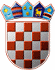          REPUBLIKA HRVATSKA	
KRAPINSKO-ZAGORSKA ŽUPANIJA    ŽUPANKLASA:320-01/19-01/09URBROJ: 2140/01-02-19-1Krapina, 25. siječnja 2019. Na temelju članka 23. Uredbe o kriterijima, mjerilima i postupcima financiranja i ugovaranja programa i projekata od interesa za opće dobro koje provode udruge („Narodne novine“ br. 26/15), Pravilnika o financiranju programa i projekata od interesa za opće dobro koje provode udruge na području Krapinsko-zagorske županije („Službeni glasnik Krapinsko-zagorske županije“, broj 30A/15), Odluke o načinu raspodjele sredstava namijenjenih financiranju programa i projekata poljoprivrednih udruga Krapinsko-zagorske županije u 2019. godini, KLASA:320-01/19-01/08, URBROJ:2140/01-02-19-2 od 22. siječnja 2019. godine i članka 32. Statuta Krapinsko- zagorske županije („Službeni glasnik Krapinsko-zagorske županije“, br. 13/01, 5/06, 14/09, 11/13 i 26/13 - pročišćeni tekst) župan Krapinsko-zagorske županije raspisujeJAVNI NATJEČAJ za financiranje programa i projekata poljoprivrednih udruga Krapinsko- zagorske županije u 2019. godini1. Predmet Javnog natječaja je podnošenje prijava za financiranje programa i projekata poljoprivrednih udruga s ciljem unapređenja poljoprivredne proizvodnje, prerade i trženja poljoprivrednih proizvoda kroz stjecanje novih znanja, promociju i trženje poljoprivrednih proizvoda i njihovih prerađevina te registraciju robnih marki.2. Prihvatljivim prijaviteljima smatrati će se udruga koja udovoljava slijedećim općim    uvjetima: udruga je upisana u Registar udruga i djeluje najmanje šest mjeseci u području u kojem prijavljuje program/projekt, zaključno s danom objave Javnog natječaja;udruga ima registrirano sjedište na području Krapinsko-zagorske županije;udruga je upisana u Registar neprofitnih organizacija i transparentno vodi financijsko poslovanje u skladu s propisima o računovodstvu neprofitnih organizacija;udruga je uskladila svoj statut s odredbama Zakona o udrugama, a sukladno uvidu u Registar udruga da je osoba ovlaštena za zastupanje udruge u mandatu;udruga je ispunila ugovorene obveze preuzete temeljem prijašnjih ugovora o dodjeli sredstava prema Krapinsko-zagorskoj županiji te svim drugim davateljima financijskih sredstava iz javnih izvora; udruga ispunjava obveze plaćanja doprinosa za mirovinsko i zdravstveno osiguranje i plaćanja poreza te drugih davanja prema državnom proračunu i proračunima jedinica lokalne samouprave; protiv osobe ovlaštene za zastupanje udruge i voditelja programa ili projekta ne vodi se kazneni postupak i nisu pravomoćno osuđeni za prekršaj određen člankom 48. stavkom 2. alinejom c), odnosno pravomoćno osuđeni za počinjenje kaznenog djela određenog člankom 48. stavkom 2. alinejom d) Uredbe o kriterijima, mjerilima i postupcima financiranja i ugovaranja programa i projekata od interesa za opće dobro koje provode udruge (Narodne novine, broj 26/15.);udruga ima općim aktom uspostavljen model dobrog financijskog upravljanja i kontrole te način sprječavanja sukoba interesa pri raspolaganju javnim sredstvima, prikladan način javnog objavljivanja programskog i financijskog izvještaja o radu za proteklu godinu (na mrežnim stranicama udruge ili drugi odgovarajući način), odgovarajuće organizacijske kapacitete i ljudske resurse za provedbu programa ili projekta;udruga ima usvojen Financijski plan i Program rada udruge za 2019. godinu;udruga je osigurala organizacijske, ljudske, prostorne i djelomično financijske resurse za obavljanje djelatnosti sukladno Financijskom planu i Programu rada udruge;udruga nije u stečajnom postupku, postupku gašenja, postupku prisilne naplate ili u postupku likvidacije.   3.  Prihvatljive aktivnosti su:Organiziranje i sudjelovanje na tečajevima i osposobljavanjima za bavljenje poljoprivrednom proizvodnjom, preradom  te stavljanjem poljoprivrednih proizvoda na tržište,Posjet oglednim proizvođačima ili prerađivačima poljoprivrednih proizvoda koji u proizvodnji i preradi poljoprivrednih proizvoda primjenjuju uspješne tehnologije i znanja s ciljem povećanja prinosa i kvalitete svojih proizvoda, Organizacija i sudjelovanje na izložbama i sajmovima,Registracija robnih marki,Promocija poljoprivrednih proizvoda.Porez na dodanu vrijednost (PDV) nije prihvatljiv za financiranje kod korisnika koji je porezni obveznik upisan u registar obveznika PDV-a te ima pravo na odbitak PDV-a.Aktivnosti moraju biti u skladu sa poljoprivrednom proizvodnjom koju vrše članovi udruge te moraju biti predviđene Programom rada udruge za 2019. godinu.Ovim  Javnim natječajem financiraju se programi/projekti čija provedba traje najviše 12 mjeseci. Početkom provedbe programa/projekta smatra se dan potpisivanja ugovora o dodjeli financijskih sredstava za provedbu programa/projekta.Prihvatljivi za financiranje su i programi/projekti čija provedba započinje prije potpisivanja ugovora o dodjeli financijskih sredstava za provedbu programa/projekta, no najranije 1. siječnja 2019. godine. U ovom slučaju prihvatljivo razdoblje provedbe od najviše 12 mjeseci računa se od dana početka provedbe programa/projekta.  4. Kriteriji za odabir detaljno su opisani u Uputama za prijavitelje na Javni natječaj za financiranje programa i projekata poljoprivrednih udruga Krapinsko-zagorske županije u 2019. godini5. Vrijednost natječajaZa financiranje programa/projekata u okviru ovog Javnog natječaja raspoloživ je iznos od 200.000,00 kuna. Potpora se dodjeljuje u obliku bespovratnih financijskih sredstava za provođenje prihvatljivih aktivnosti navedenih u prijavi na Javni natječaj. Visina potpore po korisniku iznosi do 30.000,00 kuna, a maksimalno do 75% od ukupno prihvatljivih aktivnosti.  6.   Dokumentacija za prijavuPrijave trebaju obavezno sadržavati: Ispunjen, ovjeren i potpisan obrazac za prijavu programa/projekta (Obrazac A2-preuzima se na mrežnim stranicama Krapinsko-zagorske županije: www.kzz.hr), Ispunjen, ovjeren i potpisan obrazac proračuna programa/projekta (Obrazac A3- preuzima se na mrežnim stranicama Krapinsko-zagorske županije: www.kzz.hr),Ispunjen, ovjeren i potpisan obrazac izjave prijavitelja (Obrazac A4 - preuzima se na mrežnim stranicama Krapinsko-zagorske županije: www.kzz.hr),Ispunjen, s jasno naznačenim datumom ispunjavanja i potpisan, obrazac životopisa voditelja programa/projekta (Obrazac A 5- preuzima se na mrežnim stranicama Krapinsko-zagorske županije: www.kzz.hr ),Ispunjen, ovjeren i potpisan obrazac izjave o partnerstvu od strane svih partnera na programu, ako je primjenjivo (Obrazac A6 - preuzima se na mrežnim stranicama Krapinsko-zagorske županije: www.kzz.hr), Izvješće o organiziranom volontiranju prema nadležnom ministarstvu za 2018. godinu, vlastoručno potpisan i ovjeren pečatom od strane odgovorne osobe ovlaštene za zastupanje (ukoliko je primjenjivao).Dokumentacija iz točke 1. do 6. treba biti potpisana i ovjerena pečatom (izuzev Obrasca životopisa voditelja programa/projekta koji mora biti potpisan s jasno navedenim datumom popunjavanja) od strane ovlaštene osobe podnositelja prijave. Dokumentaciju na Javni natječaj treba poslati u jednom primjerku u izvorniku u ispisu i istovjetan sadržaj u PDF formatu u elektroničkom obliku na mediju za pohranu podataka izuzev Obrasca A3 - Obrazac proračuna programa/projekta koji se dostavlja u elektroničkom obliku u Excel formatu. 10.  Način prijavePrijave se dostavljaju isključivo na propisanim obrascima, koji su zajedno sa Uputama za prijavitelje i ostalom natječajnom dokumentacijom, dostupni na web stranici Krapinsko-zagorske županije (www. kzz.hr).Obrasci koji su sastavni dio natječaje dokumentacije popunjavaju se putem računala. Dokumentaciju za Javni natječaj treba poslati u papirnatom i elektroničkom obliku na mediju za pohranu podataka sukladno Uputama za prijavitelje. Prijava se šalje putem pošte, kurirske službe ili osobnom predajom u pisarnicu Krapinsko-zagorske županije na sljedeću adresu:Postupak zaprimanja, otvaranja i pregleda dostavljenih prijava, procjene prijava, donošenje odluke o dodjeli financijskih sredstava, ugovaranje, podnošenje prigovora, postupanje s dokumentacijom detaljno su opisani u Uputama za prijavitelje.Razmatrat će se samo programi/projekti koji su pravodobno prijavljeni, te koji u cijelosti zadovoljavaju uvjete Javnog natječaja.Rok za podnošenje prijava projekta i programa je 30 dana od dana objave Javnog natječaja, a istječe 25. veljače 2019. godine. 11.   Završne odredbeJavni natječaj objavljuje se na mrežnim stranicama Krapinsko-zagorske županije i mrežnim stranicama Ureda za udruge Vlade Republike Hrvatske, a obavijest o objavljenom Javnom natječaju objaviti će se i u Zagorskom listu. Sva pitanja vezana uz ovaj Natječaj mogu se postaviti isključivo elektroničkim putem na mrežnim stranicama Krapinsko-zagorske županije http://www.kzz.hr/natjecaj-financiranje-programa-poljo-udruga-2019.                                                                                                                         Ž U P A N                                                                                                                        Željko KolarDOSTAVITI: Upravni odjel za gospodarstvo, poljoprivredu, promet i komunalnu infrastrukturu,Upravni odjel za poslove Županijske skupštine, za zbirku isprava, Upravni odjel za financije i proračunPismohrana, ovdje.KRAPINSKO-ZAGORSKA ŽUPANIJAUpravni odjel za gospodarstvo, poljoprivredu, 
promet i komunalnu infrastrukturu Magistratska 1,  49 000 Krapina „Prijava na Javni natječaj za financiranje programa i projekata poljoprivrednih udruga Krapinsko- zagorske županije u 2019. godini“-NE OTVARATI-